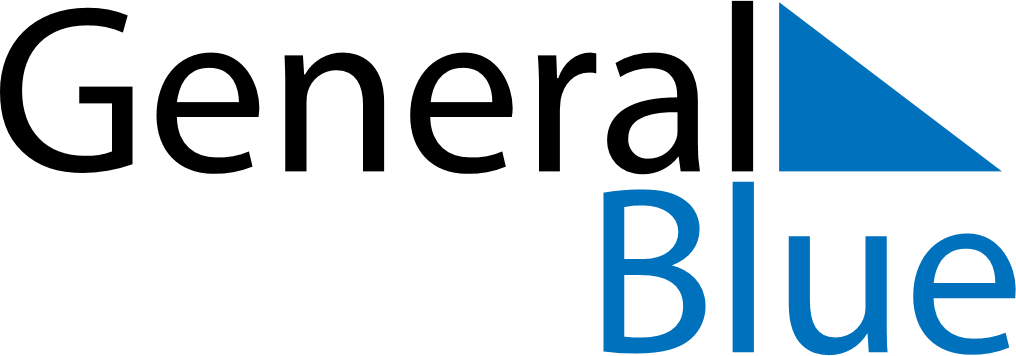 April 2023April 2023April 2023April 2023April 2023April 2023BrazilBrazilBrazilBrazilBrazilBrazilSundayMondayTuesdayWednesdayThursdayFridaySaturday12345678Good Friday9101112131415Easter Sunday16171819202122Tiradentes’ Day2324252627282930NOTES